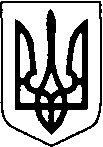 КОВЕЛЬСЬКА МІСЬКА РАДАВИКОНАВЧИЙ КОМІТЕТРІШЕННЯ____________                                             м. Ковель                                             № __________Про виділення матеріальної допомоги сім’ям учасників АТО і ООСКеруючись ч.6 ст. 59 Закону України «Про місцеве самоврядування в Україні» та відповідно до Програми соціальної підтримки сімей загиблих   військовослужбовців, поранених і зниклих безвісти осіб, які брали участь в АТО і ООС  та  захисті Батьківщини від збройної агресії Російської Федерації проти України на 2022-2024 роки, затвердженої рішенням міської ради  28.07.2022року  № 24/4, виконавчий комітет ВИРІШИВ:1.Виділити з бюджету Ковельської територіальної громади матеріальну  допомогу в розмірі  5000 (П’ять тисяч) гривень  громадянину  Пойді Андрію Анатолійовичу, проживаючому по вул. ........................, с. ..........., як такому, що потрапив в тимчасові матеріальні труднощі.                       2. Фінансовому управлінню (Валентина Романчук) профінансувати вищевказані кошти на розрахунковий рахунок управління соціального захисту населення № UA 028201720344010062000024365, код 03191974, МФО 820172, Держказначейська служба України, м. Київ, Ковельське УДКСУ Волинської області.          3.Територіальному центру соціального обслуговування (надання соціальних послуг) м. Ковеля (Світлана Смітюх) провести виплату зазначеної допомоги.          4. Контроль за виконанням даного рішення покласти на заступника міського голови   Наталію Маленицьку. Міський голова                                                                                   Ігор ЧАЙКА